
Speisekarte Fondue, für unsere Kinder und süße SpeisenAuf Vorbestellung Käsefondue mit Ofenfrischem Baguette , Krustenbrot , Früchten und Sauer Gemüse  	20,00 EuroRaclette & Heißer Stein mit würzigem Raclettekäse, Gemüse, Brot , dreierlei Filetmedallions und Dips 	23,00 Euro„Deine Feier“Maronitopf, Glühwein am offenen Feuer, Sommer grillen, Knöpfleparty mit Schnapsverköstigung?                                                              Auf AnfrageFür unsere KinderKleines Schnitzelvom Schwein mit Pommes Frites 	8,50 EuroHausgemachte Chicken Nuggetsmit Pommes Frites                                                                                                                                                                                    	      7,50 EuroWienerle mit Pommes                                                                                                                                                                                                                        5,60 EuroSüße SpeisenHausgemachter Kaiserschmarrn mit Apfelmus – von frischen Freilandeiern der Familie Mock/Amerlügen                     10,50 EuroTopfen oder Apfelstrudel frisch aus dem Rohr  mit oder ohne Sahne                                                                                     3,90 Euro                                                                                                                         Speisekarte 


Klein aber fein, heimische Qualität und Saisonalität sind uns wichtig! Aus diesem Grund haltenwir unsere Speisekarte klein und bieten euch zusätzlich saisonale Schmankerl an!




Großes Schnitzel in der Pfanne gebraten „wie es sich gehört“vom Schwein mit Pommes Frites und Wildpreiselbeeren 	14,90 EuroHütten Cordon Bleu langsam in Butter gebraten Schweinerücken mit Schinken und viel Bergkäse gefüllt an Pommes Frites	16,90 EuroFrische SpinatknödelFluffige Spinatknödel mit grünem Salat
Nussbrauner Butter und Bergkäse	12,90 Euro
	Unsere Gerichte können Allergene enthalten. Bitte Fragen Sie nach einer gesonderten Speisekarte!Speisekarte Salate, Suppen und JauseBeilagen SalateGemischter Salatherzhaft marinierte Salate mit buntem Blattsalat und Hausdressing 	3,80 EuroGrüner Salatbunte saisonale Blattsalate mit Hausdressing 	3,50 EuroBackhendlsalatLandhendlbrust mit knuspriger Panade auf Kartoffel-Nüsslesalatund Kürbiskernöl	12,30 EuroLumpensalatSchübling, würziger Bergkäse, herzhaft mariniert mit ofenfrischem Brot	                                                        9,90 EuroSuppenKräftige Rindssuppewahlweise mit Leberspätzle, Frittaten oder Nudeln 	4,70 EuroWiener Suppentopf kräftige Rindsuppe mit Nudeln und Rindfleisch 	6,70 EuroJauseJausenplattemit heimischem Käse, Eiern, Wurst und Schinken vom Bauern und frischem Brot                                                     11,20 Euro1 Paar Wienerlemit geriebenem Kren, Gurkerl, Tomaten und frischem Brot                                                                                         5,90 EuroBauernwurstmit geriebenem Kren, Gurkerl, Tomaten und frischem Brot                                                                                         7,80 EuroGetränkekarte Alkoholische Getränke
Bier vom FassGetränkekarte Alkoholfreie Getränke	KaffeespezialitätenCaffée Crema	2,80 Euro	 Espresso	2,50 Euro	 Doppelter Espresso	3,20 Euro	 Espresso Macchiato	2,70 Euro	 Cappuccino	3,10 EuroLatte Macchiato	3,40 Euro	Heiße GetränkeGlas Tee (Schwarz-, Grün-, Früchte-, Kräutertee)	2,60 Euro	 Heiße Milch	2,50 Euro	 Heiße Zitrone	2,60 Euro	 Heiße Schokolade	3,20 Euro	 Alkoholfreie GetränkeVo Üs Mineralwasser sparkling	0,33 / 0,75 l	2,90 / 4,20 Euro	 Vo Üs Mineralwasser still	0,33 / 0,75 l	2,90 / 4,20 Euro	   
Vo Üs Limonade Zirbe/Zitrone	0,33  l	         3,50 Euro	   
Vo Üs Limonade Himbeer/Zitrone	0,33  l	         3,50 Euro	   
Vo ÜS Eistee Pfirsich	0,33  l	         3,50  Euro	                                                                                            Vo Üs Kräuter Brennessel	0,33  l	         3,50  Euro	
Sprite	0,33  / 0,5 l                     3,50/ 4,50 Euro	   
Fanta	0,33  / 0,5 l                     3,50/ 4,50  Euro	
Spezi	0,33  / 0,5 l	3,50/ 4,50 Euro	   
Coca Cola	0,33  / 0,5 l                     3,50/ 4,50  Euro	                                                                                            Fever-Tree Tonic Water 	0,20  l	         3,50  Euro	                                                                                            Red Bull	0,30  l	         3,50  Euro	SäfteApfelsaft	0,2 l	2,80 Euro	 Johannisbeersaft	0,2 l	2,80 Euro	 Mangosaft	0,2 l	2,80 Euro	 Orangensaft	0,2 l	2,80 Euro	Alle Säfte auch gespritzt	0,3/0,5 l                         2,70 / 3,40 Euro	   Soda Zitrone( frisch gepresst)	0,5 l	2,80 Euro	Alle Preise inkl. USt.Frühstück auf Vorbestellung Genieße ein reichhaltiges Frühstück mit deinen Freunden, Familie oder Partner auf unserer Sonnenterasse oder unserer gemütlichen Gaststube. 
Wir bitten um eine Reservierung 2 Tage vorab.

Beim Bergfrühstück erwarten dich:
Wurst und SpeckplatteKäseplatte mit Schnitt und WeichkäseGemüseplatteFrüchteMozzarella mit PestoMarmeladen und ButterRauchlachs mit KrenHausgemachtes Müsli oder Granola Frisches Steinofengebäck von Reinberger Eine Tasse Kaffe, 1 Glas O-Saft, 1 Glas Bio Rose Prosecco 	  16,00 € / Person                                                                                                                                                                                                                           Alle Preise inkl. USt.
Optional: 	Speck und Eier	3,50 €gekochtes Ei 	1,00 €Spiegelei 2 Stück	2,50 €Rührei 2 Stück	2,50 €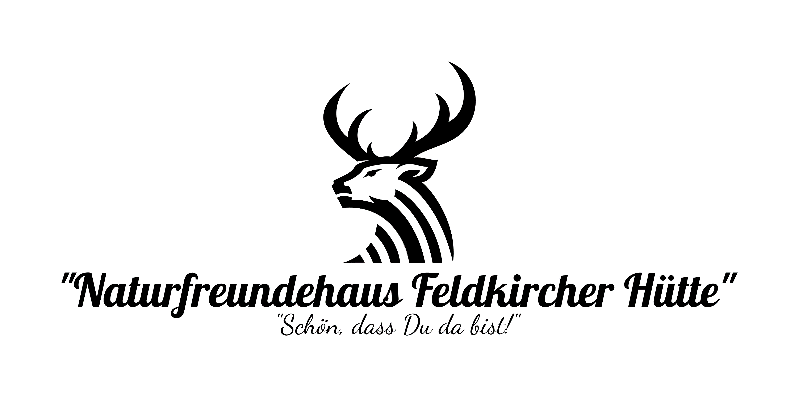 Man soll dem Leib etwas 
Gutes bieten, 
damit die Seele Lust hat 
darin zu wohnen“. 
(Theresa von Ávila)                                                                                                                                                                        WeinWeißwein1/8 l1/4 l0,75lGemischter SatzWeingut Rabl / fruchtig / aromatisch3,80 Euro6,90 Euro24,50 EuroRieslingWeingut Rabl/ saftig / Marille / Pfirsich3,80 Euro6,90 Euro24,50 EuroGrüner VeltlinerWeingut Hagn / fruchtig / Pfeffer3,80 Euro6,90 Euro24,50 EuroRotwein


Blauer Zweigelt Weingut Hagn / trocken / kräftig       3,80 Euro   6,90 Euro24,50 EuroCuvee Heideboden Weingut Reeh / elegant / saftig / trocken3,80 Euro6,90 Euro24,50 EuroG’spritzterWeißwein gespritzt (1/4l)3,60 EuroRotwein gespritzt (1/4l)3,60 EuroFrastanzer Gold Spezial 0,3 / 0,5 l 3,50 / 4,30 EuroFrastanzer Radler süß oder sauer 0,3 / 0,5 l3,50 / 4,30 EuroLammsbräu Weiße BIOHefe-Weißbier Hell0,5 l 4,80 EuroHefe-Weißbier Alkoholfrei0,5 l4,80 EuroFlaschenbierFrastanzer Freibier Alkoholfrei0,5 l4,30 EuroAperitifProsecco / Prosecco Rosé0,1 / 0,75 l3,90 / 21,00 EuroHugo0,2 l5,10 EuroAperol Spritz0,2 l5,10 EuroLillet Wild Berry0,2 l5,10 EuroMost, Fa.Schnetzer, BludeschMost pur0,3 / 0,5 l3,60 / 4,10 EuroMost gespritzt0,3 / 0,5 l3,20 / 3,50 EuroShotsRamazotti4 cl4,30 EuroVodka Russian Standard2 cl4,50 EuroJohnnie Walker Black Label 12 Jahre2 cl4,50 EuroRum Imperial2 cl4,50 EuroObstbrände Stöckl,ThüringerbergWilliams, Marille, Obstler2 cl3,20 EuroFeuerholz2 cl3,20 EuroHeuschnaps2 cl4,10 EuroZirbenlikör, Lärchenlikör2 cl4,10 Euro